Číslo: 6/2023 – KŽP,VPaB	                                                              V Šuranoch 17.10.2023Z Á P I S N I C Anapísaná zo VI.  r i a d n e j  schôdze Komisie životného prostredia, verejného poriadku a bezpečnosti Mestského zastupiteľstva v Šuranoch, ktorá sa konala dňa16. októbra 2023,  t. j. v pondelok o 9.00 hodine    v priestoroch budovy Mestskej polície Šurany.P r o g r a m :Otvorenie.Určenie overovateľa a zapisovateľa zápisnice.Správa o príprave Mestského podniku služieb Šurany na zimnú údržbu ciest, chodníkov a verejných priestranstiev – materiál č. A/4/10/2023.Predkladá: Marcel Sucháň, riaditeľ Mestského podniku služieb Šurany.Správa o stave a údržbe cintorínov verejných priestranstiev – materiál č. A5/10/2023.Predkladá: Marcel Sucháň, riaditeľ Mestského podniku služieb Šurany.Návrh na úpravu rozpočtu mesta Šurany na rok 2023 – materiál č. C/11/8/2023.Predkladá: Mgr. Marcel Filaga, primátor mesta Šurany.Uznesenie.Diskusia.Záver.-2-Z Á P I S N I C Anapísaná zo VI. r i a d n e j  schôdze Komisie životného prostredia, verejného poriadku a bezpečnosti Mestského zastupiteľstva v Šuranoch (ďalej len MsZ), konanej dňa 16. októbra 2023 o 9,00 hodine v priestoroch budovy Mestskej polície Šurany.   P R Í T O M N Ísú podpísaní na prezenčnej listine, ktorá tvorí súčasť tejto zápisnice a prikladá sa k nej.R O K O V A N I EOtvorenie.Zasadnutie Komisie životného prostredia, verejného poriadku a bezpečnosti Mestského zastupiteľstva v Šuranoch otvoril a prítomných privítal predseda Komisie životného prostredia, verejného poriadku a bezpečnosti MsZ v Šuranoch pán Ing. Igor Bartovič. Určenie overovateľa a zapisovateľa zápisnice.	Za overovateľa zápisnice predsedajúci určil:Miroslava Žvacha, podpredsedu Komisie životného prostredia, verejného poriadku a bezpečnosti MsZ Šurany.	Za zapisovateľku zápisnice predsedajúci určil:	Ing. Luciu Timekovú.3. Správa o príprave Mestského podniku služieb na zimnú údržbu ciest, chodníkov a verejných priestranstiev – materiál č. A/4/10/2023.Predkladá: Marcel Sucháň, riaditeľ Mestského podniku služieb Šurany.Marcel Sucháň, riaditeľ Mestského podniku služieb Šurany predložil členom komisie  správu o príprave Mestského podniku služieb Šurany na zimnú údržbu, ktorú bude vykonávať v zmysle Zriaďovacej listiny za účelom zmiernenia vplyvov nepriaznivého počasia na prejazdnosť miestnych komunikácií a priechodnosť verejných priestranstiev. Mestský podnik služieb Šurany je po personálnej, technickej a materiálnej stránke pripravený na všetky druhy prác súvisiacich so zimnou údržbou. Ručné čistenie a výkon zimnej údržby prostredníctvom obsluhovaných mechanizmov budú realizovať pracovníci Mestského podniku služieb Šurany podľa aktuálneho plánu.-3-Správa o príprave Mestského podniku služieb na zimnú údržbu ciest, chodníkov a verejných priestranstiev nie je pripojená k zápisnici.Členovia komisie správu obdržali elektronicky.K uvedenej správe nemali členovia komisie pripomienky.Záver:Komisia životného prostredia, verejného poriadku a bezpečnosti Mestského zastupiteľstva v Šuranoch hlasovaním: (prítomní členovia Komisie životného prostredia, verejného poriadku a bezpečnosti: 5, za: 5, proti: 0, zdržal sa: 0, neprítomný: 0) Správu o príprave  Mestského podniku služieb Šurany na zimnú údržbu schválila v zmysle bodu č. 3.  H l a s o v a n i e  členov komisie: Počet členov komisie: 5Prítomní: 5Za: 5 /Ing. Igor Bartovič, Mgr. Samuel Cvik, Mgr. Ladislav Černák, Mgr. Michal Valach, Miroslav Žvach/Proti: 0 Zdržal sa: 0Nehlasoval: 0Neprítomný: 04. Správa o stave a údržbe cintorínov a verejných priestranstiev – materiál č. A/5/10/2023.Predkladá: Marcel Sucháň, riaditeľ Mestského podniku služieb Šurany.Marcel Sucháň, riaditeľ Mestského podniku služieb Šurany predložil členom komisie  dôvodovú správu, ktorá obsahovala správu o stave a údržbe cintorínov: Balát v Šuranoch, v mestských častiach Kostolný Sek (Na vŕšku, Rozmarínová) a Nitriansky Hrádok (Hlavná). Ďalšia časť sa týkala údržby miestnych komunikácií, chodníkov, dopravného značenia, verejného osvetlenia a verejnej zelene. Správa o stave a údržbe nie je pripojená k zápisnici.Členovia komisie správu obdržali elektronicky.K uvedenej správe nemali členovia komisie pripomienky.Záver:Komisia životného prostredia, verejného poriadku a bezpečnosti Mestského zastupiteľstva v Šuranoch hlasovaním: (prítomní členovia Komisie životného prostredia, verejného poriadku a bezpečnosti: 5, za: 5, proti: 0, zdržal sa: 0, neprítomný: 0) Správu o stave a údržbe cintorínov a verejných priestranstiev schválila v zmysle bodu č. 4.  -4-H l a s o v a n i e  členov komisie: Počet členov komisie: 5Prítomní: 5Za: 5 /Ing. Igor Bartovič, Mgr. Samuel Cvik, Mgr. Ladislav Černák, Mgr. Michal Valach, Miroslav Žvach/Proti: 0 Zdržal sa: 0Nehlasoval: 0Neprítomný: 05. Návrh na úpravu rozpočtu mesta Šurany na rok 2023  – materiál č. C/7/10/2023.Predkladá: Mgr. Marcel Filaga, primátor mesta Šurany.Ing. Renáta Mesárošová, vedúca finančného oddelenia Mestského úradu Šurany z dôvodu neprítomnosti primátora mesta Šurany Ing. Marcela Filagu predložila členom komisie dôvodovú správu k Návrhu na úpravu rozpočtu mesta Šurany na rok 2023. Príslušný orgán obce vykonáva zmeny rozpočtu v priebehu rozpočtového roka rozpočtovými opatreniami, ktorými sú presun rozpočtovaných prostriedkov v rámci schváleného rozpočtu, povolené prekročenie a viazanie nielen príjmov, ale aj výdavkov a finančných operácií. Návrh na úpravu rozpočtu bol členom komisie zaslaný v textovej aj tabuľkovej forme, ktorá odôvodňuje návrh úpravy jednotlivých položiek, v ktorých nastala zmena. Členovia komisie návrh na úpravu rozpočtu mesta Šurany na rok 2023 obdržali elektronicky.K uvedenému návrhu nemali členovia komisie pripomienky.Záver:Komisia životného prostredia, verejného poriadku a bezpečnosti Mestského zastupiteľstva v Šuranoch hlasovaním: (prítomní členovia Komisie životného prostredia, verejného poriadku a bezpečnosti: 5, za: 4, proti: 0, zdržal sa: 1, neprítomný: 0) návrh na úpravu rozpočtu mesta Šurany na rok 2023 schválila v zmysle bodu č. 5.  H l a s o v a n i e  členov komisie: Počet členov komisie: 5Prítomní: 5Za: 4 /Mgr. Samuel Cvik, Mgr. Ladislav Černák, Mgr. Michal Valach, Miroslav Žvach/Proti: 0 Zdržal sa: 1 /Ing. Igor Bartovič/Nehlasoval: 0Neprítomný: 0-5-6. Uznesenie.U Z N E S E N I E  		   		                                    číslo  1/2023-KŽP,VPaBSpráva o príprave Mestského podniku služieb na zimnú údržbu ciest, chodníkov a verejných priestranstiev – materiál č. A/4/10/2023.I.Komisia životného prostredia, verejného poriadku a bezpečnosti Mestského zastupiteľstva v Šuranoch prerokovala „Správu o príprave Mestského podniku služieb Šurany na zimnú údržbu ciest, chodníkov a verejných priestranstiev – materiál č. A/4/10/2023 “  a tútod o p o r u č u j e- bez pripomienok členov Komisia životného prostredia, verejného poriadku a bezpečnosti Mestského zastupiteľstva Šurany predložiť na prerokovanie a schválenie Mestskému zastupiteľstvu Šurany dňa 25.10.2023.H l a s o v a n i e  členov komisie: Počet členov komisie: 5Prítomní: 5Za: 5 /Ing. Igor Bartovič, Mgr. Samuel Cvik, Mgr. Ladislav Černák, Mgr. Michal Valach, Miroslav Žvach/Proti: 0 Zdržal sa: 0Nehlasoval: 0Neprítomný: 0U Z N E S E N I E  		   		                                    číslo  2/2023-KŽP,VPaBSpráva o stave a údržbe cintorínov a verejných priestranstiev – materiál č. A/5/10/2023.II.Komisia životného prostredia, verejného poriadku a bezpečnosti Mestského zastupiteľstva v Šuranoch prerokovala „Správu o stave a údržbe cintorínov a verejných priestranstiev – materiál č. A/5/10/2023“  a tútod o p o r u č u j e- bez pripomienok členov Komisia životného prostredia, verejného poriadku a bezpečnosti Mestského zastupiteľstva Šurany predložiť na prerokovanie a schválenie Mestskému zastupiteľstvu Šurany dňa 25.10.2023.-6-H l a s o v a n i e  členov komisie: Počet členov komisie: 5Prítomní: 5Za: 5 /Ing. Igor Bartovič, Mgr. Samuel Cvik, Mgr. Ladislav Černák, Mgr. Michal Valach, Miroslav Žvach/Proti: 0 Zdržal sa: 0Nehlasoval: 0Neprítomný: 0U Z N E S E N I E  		   		                                    číslo  3/2023-KŽP,VPaBNávrh na úpravu rozpočtu mesta Šurany na rok 2023 – materiál č. C/7/10/2023.III.Komisia životného prostredia, verejného poriadku a bezpečnosti Mestského zastupiteľstva v Šuranoch prerokovala „Návrh na úpravu rozpočtu mesta Šurany na rok 2023 - materiál č. C/7/10/2023“  a tentod o p o r u č u j e- bez pripomienok členov Komisia životného prostredia, verejného poriadku a bezpečnosti Mestského zastupiteľstva Šurany predložiť na prerokovanie a schválenie Mestskému zastupiteľstvu Šurany dňa 25.10.2023.H l a s o v a n i e  členov komisie: Počet členov komisie: 5Prítomní: 5Za: 4 /Mgr. Samuel Cvik, Mgr. Ladislav Černák, Mgr. Michal Valach, Miroslav Žvach/Proti: 0 Zdržal sa: 1 /Ing. Igor Bartovič/Nehlasoval: 0Neprítomný: 06. Diskusia.V diskusii oboznámil riaditeľ Mestského podniku služieb pán Marcel Sucháň členov komisie s mimoriadnou situáciou ohľadne pokazeného vozidla (resp .jeho časti), ktorý sa využíva na zber, zvoz a prepravu komunálneho odpadu.-7-7. Záver. Predsedajúci Komisie životného prostredia, verejného poriadku a bezpečnosti Mestského zastupiteľstva v Šuranoch konštatoval, že program VI. riadnej schôdze Komisie životného prostredia, verejného poriadku a bezpečnosti Mestského zastupiteľstva v Šuranoch bol vyčerpaný. Poďakoval sa prítomným za účasť a rokovanie komisie ukončil. Predseda:				Ing. Igor Bartovič, v.r. predseda Komisie životného prostredia, verejného poriadku a bezpečnosti Mestského zastupiteľstva v Šuranoch.Overovateľ:				Miroslav Žvach, v.r.podpredseda Komisie životného prostredia, verejného poriadku a bezpečnosti Mestského zastupiteľstva v Šuranoch.Zapisovateľka: 			Ing. Lucia Timeková, v.r..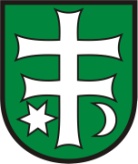 Mestské zastupiteľstvo ŠuranyKomisia životného prostredia, verejného poriadku a bezpečnosti